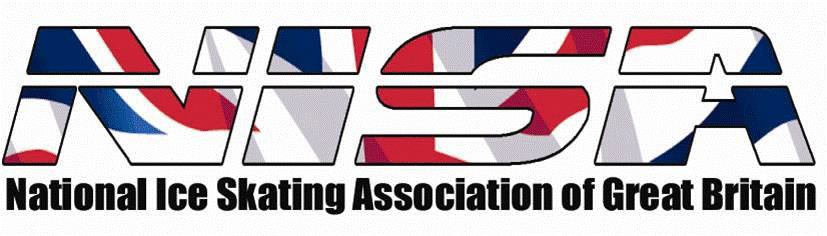 Please provide information on this form, if you have a concern or an issue relating to someone or something within your Ice rink or Ice Skating club.I understand that the information I provided may be used for the benefit of the National Ice Skating Association and if required will be shared with Statutory AgenciesUse of the Initial Issue/Concern Reporting Form What should be reported?The welfare of the child is paramount. In order to assist NISA and your club in upholding this principle you are asked to complete the form for any issues/concerns or incidents. When completing the form please give full names and their rink / club roles. Concerns may be about the behaviour of any child or adult involved or spectating at your rink / club and could include:General concerns about a child’s welfareConcerns related to a safeguarding incident e.g. bullying or poor practiceConcerns, Suspicions or allegations of misconductBreaches of the NISA Safeguarding PolicyAllegations of abuse made by or against any child or adultIf you would like further details of recognition, responding and what should be reported please refer to the NISA Safeguarding Policy (Section2)  which  can  be  found  on  Safeguarding  pages  of  the  NISA  websitehttp://www.iceskating.org.uk/index.cfm/work-force-coaching/safeguarding/To	discuss	a	specific	concern	or	issue	please	contact	the	NISA Safeguarding Officer in the first instance.All data supplied with reference to this application will only be used for this purpose and stored in line with the NISA Privacy Notice.Name of child/adult : Male/FemaleAddress:Age/Date of Birth:Club:Age :Concern DetailsConcern DetailsWhat is the concern? (include full details of the person whose behaviour has raised concerns)What is the concern? (include full details of the person whose behaviour has raised concerns)Explain in further detail which child and/or adult may be at risk and the child and/or adult with whom you have concerns? Explain in further detail which child and/or adult may be at risk and the child and/or adult with whom you have concerns? When and where did this concern/incident occur?When and where did this concern/incident occur?External Agency Support/Referral (please complete as appropriate) External Agency Support/Referral (please complete as appropriate) Children’s social care Y    NContact Name:Telephone Number:Date contacted:Adult social care Y    NContact Name:Telephone Number:Date contacted:Safeguarding BoardY    NContact Name:Telephone Number:Date contacted:PoliceY    NContact Name:Telephone Number:Date contacted:Club (please specify)	 	Y    NContact Name:Telephone Number:Date contacted:OtherY    NContact Name:Telephone Number:Date contacted:Do you have any other comments?Do you have any other comments?Your name:Rink / Club:Rink / Club Role:Address:Email address: Mobile Phone No:Date submitted: 